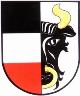    OBEC SVĚTÍPOZVÁNKA NA VEŘEJNÉ ZASEDÁNÍ ZASTUPITELSTVA OBCE SVĚTÍTermín konání: 19. 3. 2018 od 19 hodinMísto konání: Hostinec Na Zavadilce Světí Program: Schválení programu, zapisovatele, ověřovatelů zápisuRozpočet na rok 2018Schválení závěrečného účtu za rok 2017Schválení účetní závěrkyRůznéDiskuzeIng. Martina Saláková Šafkovástarostka obceVyvěšeno: 11.3.2018Sejmuto: Souběžně vyvěšeno i na elektronické úřední desce.